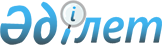 2014-2016 жылдарға арналған аудандық бюджет туралы
					
			Күшін жойған
			
			
		
					Жамбыл облысы Сарысу аудандық мәслихатының 2013 жылғы 25 желтоқсандағы № 25-3 шешімі. Жамбыл облысының Әділет департаментінде 2013 жылғы 28 желтоқсанда № 2090 болып тіркелді. Күші жойылды - Жамбыл облысы Сарысу аудандық мәслихатының 2015 жылғы 27 мамырдағы № 44-6 шешімімен

      Күші жойылды - Жамбыл облысы Сарысу аудандық мәслихатының 27.05.2015 № 44-6 шешімімен.

      РҚАО-ның ескертпесі.



      Құжаттың мәтінінде түпнұсқаның пунктуациясы мен орфографиясы сақталған.



      Қазақстан Республикасының 2008 жылғы 4 желтоқсандағы Бюджет Кодексінінің 75 бабына, "Қазақстан Республикасындағы жергілікті мемлекеттік басқару және өзін-өзі басқару туралы" Қазақстан Республикасының 2001 жылғы 23 қаңтардағы Заңының 6 бабына сәйкес аудандық мәслихат ШЕШІМ ҚАБЫЛДАДЫ:



      1. 2014-2016 жылдарға арналған аудандық бюджет 1, 2, 3 - қосымшаларға сәйкес, оның ішінде 2014 жылға мынадай көлемдерде бекітілсін:



      1) кірістер – 7 426 268 мың теңге, оның ішінде:



      салықтық түсімдер – 453 404 мың теңге;



      салықтық емес түсімдер – 18 769 мың теңге;



      негізгі капиталды сатудан түсетін түсімдер – 13 826 мың теңге;



      трансферттер түсімі – 6 940 269 мың теңге;



      2) шығындар – 7 452 938 мың теңге;



      3) таза бюджеттік кредиттеу – 114 323 мың теңге;



      бюджеттік кредиттер – 122 527 мың теңге;



      бюджеттік кредиттерді өтеу – 8 204 мың теңге;



      4) қаржы активтерімен операциялар бойынша сальдо – 0 мың теңге;



      қаржы активтерін сату - 0 мың теңге;



      мемлекеттің қаржы активтерін сатудан түсетін түсімдер – 0 мың теңге;



      5) бюджет тапшылығы (профициті) – - 140 993 мың теңге;



      6) бюджет тапшылығын қаржыландыру (профицитті пайдалану) – 140 993 мың теңге;



      қарыздар түсiмi – 122 527 мың теңге;



      қарыздарды өтеу – 8 204 мың теңге;



      бюджет қаражаты қалдықтарының қозғалысы – 26 670 мың теңге.



      Ескерту. 1-тармаққа өзгерістер енгізілді - Сарысу аудандық мәслихатының 12.03.2014 № 26-4; 21.04.2014 № 28-2; 30.06.2014 № 31-4; 09.09.2014 № 34-2; 19.11.2014 № 37-2; 05.12.2014 № 38-3; 23.12.2014 № 40-4 (01.01.2014 бастап қолданысқа енгізіледі) шешімдерімен.



      2. 2014 жылға арналған субвенция көлемі 3 743 796 мың теңге көлемінде бекітілсін.



      3. "Агроөнеркәсіптік кешенді және ауылдық аумақтарды дамытуды мемлекеттік реттеу туралы" Қазақстан Республикасының 2005 жылғы 8 шілдедегі Заңының 18 бабына сәйкес 2014 - 2016 жылдары ауылдық елдi мекендерде жұмыс iстейтiн денсаулық сақтау, әлеуметтiк қамсыздандыру, білім беру, мәдениет, спорт және ветеринария мамандарына қызметтiң осы түрлерiмен қалалық жағдайда айналысатын мамандардың ставкаларымен салыстырғанда айлықақылары мен тарифтік ставкаларының 25 пайызы мөлшерінде үстеме ақы төлеу үшін қаржы көзделсін.



      4. Ауданның жергілікті атқарушы органының резерві 2014 жылы – 9 240 мың теңге көлемінде бекітілсін.



      5. 2014-2016 жылдарға арналған бюджеттің даму бағдарламаларының тізбесі 4 - қосымшаға сәйкес бекітілсін.



      6. 2014-2016 жылдарға арналған аудандық бюджеттен ауылдық округтер бағдарламасы бойынша бөлінген қаражат көлемдерінің тізбесі 5 - қосымшаға сәйкес бекітілсін.



      7. 2014 - 2016 жылдарға арналған аудандық бюджеттің орындалу барысында секвестрлеуге жатпайтын бағдарламалардың тізбесі 6 - қосымшаға сәйкес бекітілсін.



      8. Осы шешім әділет органдарында мемлекеттік тіркеуден өткен күннен бастап күшіне енеді және 2014 жылдың 1 қаңтарынан қолданысқа енгізіледі.

  

2014 жылға арналған аудандық бюджет

      Ескерту. 1-қосымша жаңа редакцияда - Сарысу аудандық мәслихатының 23.12.2014 № 40-4 (01.01.2014 бастап қолданысқа енгізіледі).

  2015 жылға арналған аудандық бюджет 2016 жылға арналған аудандық бюджет 2014 - 2016 жылдарға арналған аудандық бюджеттің даму

бағдарламаларының тізбесі 2014 -2016 жылдарға арналған аудандық бюджеттен ауылдық округтерге бағдарламалар бойынша бөлінген қаражат көлемдерінің тізбесі

      Ескерту. 5-қосымша жаңа редакцияда - Сарысу аудандық мәслихатының 05.12.2014 № 38-3 (01.01.2014 бастап қолданысқа енгізіледі).

 





            мың теңге

 

      Кесте жалғасы мың теңге

 

      Кесте жалғасы мың теңге

  2014 - 2016 жылдарға арналған аудандық бюджеттің орындалу барысында секвестрлеуге жатпайтын бағдарламаларының тізбесі
					© 2012. Қазақстан Республикасы Әділет министрлігінің «Қазақстан Республикасының Заңнама және құқықтық ақпарат институты» ШЖҚ РМК
				      Аудандық мәслихат

      сессиясының төрағасы

      Б. ДондаұлыАудандық мәслихаттың хатшысы

Т. БлалиевСарысу аудандық мәслихатының

2013 жылғы 25 желтоқсандағы

№ 25-3 шешіміне 1 – қосымша

АТАУЫ

 

АТАУЫ

 

АТАУЫ

 

АТАУЫ

 Сомасы, мың теңге

 

Санаты

 

Санаты

 

Санаты

 

Санаты

 Сомасы, мың теңге

 Сыныбы

 Сыныбы

 Сыныбы

 Сомасы, мың теңге

 Ішкі сыныбы

 Ішкі сыныбы

 Сомасы, мың теңге

 

1

 2

 3

 4

 5

 I. КІРІСТЕР

 7426268

 

1

 Салықтық түсімдер

 453404

 01

 Табыс салығы

 179782

 2

 Жеке табыс салығы

 179782

 03

 Әлеуметтiк салық

 155984

 1

 Әлеуметтік салық

 155984

 04

 Меншiкке салынатын салықтар

 81907

 1

 Мүлiкке салынатын салықтар

 40105

 3

 Жер салығы

 8410

 4

 Көлiк құралдарына салынатын салық

 32478

 5

 Бірыңғай жер салығы

 914

 05

 Тауарларға, жұмыстарға және қызметтерге салынатын iшкi салықтар

 26663

 2

 Акциздер

 15743

 3

 Табиғи және басқа да ресурстарды пайдаланғаны үшiн түсетiн түсiмдер

 6800

 4

 Кәсiпкерлiк және кәсiби қызметтi жүргiзгенi үшiн алынатын алымдар

 3945

 5

 Ойын бизнесіне салық

 175

 07

 Басқа да салықтар

 330

 1

 Басқа да салықтар

 330

 08

 Заңдық мәнді іс-әрекеттерді жасағаны және (немесе) оған уәкілеттігі бар мемлекеттік органдар немесе лауазымды адамдар құжаттар бергені үшін алынатын міндетті төлемдер

 8738

 1

 Мемлекеттік баж

 8738

 

2

 Салықтық емес түсiмдер

 18769

 01

 Мемлекеттік меншіктен түсетін кірістер

 8464

 4

 Коммуналдық меншіктегі заңды тұлғаларға қатысу үлестеріне кірістер

 7289

 5

 Мемлекет меншігіндегі мүлікті жалға беруден түсетін кірістер

 1175

 04

 Мемлекеттік бюджеттен қаржыландырылатын, сондай-ақ Қазақстан Республикасы Ұлттық Банкінің бюджетінен (шығыстар сметасынан) ұсталатын және қаржыландырылатын мемлекеттік мекемелер салатын айыппұлдар, өсімпұлдар, санкциялар, өндіріп алулар

 5

 1

 Мұнай секторы ұйымдарынан түсетін түсімдерді қоспағанда, мемлекеттік бюджеттен қаржыландырылатын, сондай-ақ Қазақстан Республикасы Ұлттық Банкінің бюджетінен (шығыстар сметасынан) ұсталатын және қаржыландырылатын мемлекеттік мекемелер салатын айыппұлдар, өсімпұлдар, санкциялар, өндіріп алулар

 5

 06

 Басқа да салықтық емес түсiмдер

 10300

 1

 Басқа да салықтық емес түсiмдер

 10300

 

3

 Негізгі капиталды сатудан түсетін түсімдер

 13826

 03

 Жердi және материалдық емес активтердi сату

 13826

 1

 Жерді сату

 10819

 2

 Материалдық емес активтерді сату

 3007

 

4

 Трансферттердің түсімдері

 6940269

 02

 Мемлекеттiк басқарудың жоғары тұрған органдарынан түсетiн трансферттер

 6940269

 2

 Облыстық бюджеттен түсетiн трансферттер

 6940269

 

Функционалдық топ

 

Функционалдық топ

 

Функционалдық топ

 

Функционалдық топ

 Сомасы, мың теңге

 Бюджеттік бағдарламалардың әкiмшiсi

 Бюджеттік бағдарламалардың әкiмшiсi

 Бюджеттік бағдарламалардың әкiмшiсi

 Сомасы, мың теңге

 Бағдарлама

 Бағдарлама

 Сомасы, мың теңге

 

1

 2

 3

 4

 5

 ІІ.ШЫҒЫНДАР

 7452938

 

01

 Жалпы сипаттағы мемлекеттiк қызметтер 

 374878

 112

 Аудан (облыстық маңызы бар қала) мәслихатының аппараты

 16029

 001

 Аудан (облыстық маңызы бар қала) мәслихатының қызметін қамтамасыз ету жөніндегі қызметтер

 15431

 003

 Мемлекеттік органның күрделі шығыстары

 598

 122

 Аудан (облыстық маңызы бар қала) әкімінің аппараты

 120266

 001

 Аудан (облыстық маңызы бар қала) әкімінің қызметін қамтамасыз ету жөніндегі қызметтер

 80693

 003

 Мемлекеттік органның күрделі шығыстары

 39573

 123

 Қаладағы аудан, аудандық маңызы бар қала, кент, ауыл, ауылдық округ әкімінің аппараты

 204445

 001

 Қаладағы аудан, аудандық маңызы бар қала, кент, ауыл, ауылдық округ әкімінің қызметін қамтамасыз ету жөніндегі қызметтер

 158465

 022

 Мемлекеттік органның күрделі шығыстары

 45980

 452

 Ауданның (облыстық маңызы бар қаланың) қаржы бөлімі

 16387

 001

 Ауданның (облыстық маңызы бар қаланың) бюджетін орындау және ауданның (облыстық маңызы бар қаланың) коммуналдық меншігін басқару саласындағы мемлекеттік саясатты іске асыру жөніндегі қызметтер

 14286

 003

 Салық салу мақсатында мүлікті бағалауды жүргізу

 1364

 010

 Жекешелендіру, коммуналдық меншікті басқару, жекешелендіруден кейінгі қызмет және осыған байланысты дауларды реттеу

 329

 018

 Мемлекеттік органның күрделі шығыстары

 408

 453

 Ауданның (облыстық маңызы бар қаланың) экономика және бюджеттік жоспарлау бөлімі

 17751

 001

 Экономикалық саясатты, мемлекеттік жоспарлау жүйесін қалыптастыру және дамыту және ауданды (облыстық манызы бар қаланы) баcқару саласындағы мемлекеттік саясатты іске асыру жөніндегі қызметтер

 13734

 004

 Мемлекеттік органның күрделі шығыстары

 4017

 

02

 Қорғаныс

 27459

 122

 Аудан (облыстық маңызы бар қала) әкімінің аппараты

 1955

 005

 Жалпыға бірдей әскери міндетті атқару шеңберіндегі іс-шаралар

 1955

 122

 Аудан (облыстық маңызы бар қала) әкімінің аппараты

 25504

 006

 Аудан (облыстық маңызы бар қала) ауқымындағы төтенше жағдайлардың алдын алу және оларды жою

 25114

 007

 Аудандық (қалалық) ауқымдағы дала өрттерінің, сондай-ақ мемлекеттік өртке қарсы қызмет органдары құрылмаған елді мекендерде өрттердің алдын алу және оларды сөндіру жөніндегі іс-шаралар

 390

 

04

 Бiлiм беру

 3283959

 464

 Ауданның (облыстық маңызы бар қаланың) білім бөлімі

 383938

 009

 Мектепке дейінгі тәрбие мен оқыту ұйымдарының қызметін қамтамасыз ету

 182189

 040

 Мектепке дейінгі білім беру ұйымдарында мемлекеттік білім беру тапсырысын іске асыруға

 201749

 123

 Қаладағы аудан, аудандық маңызы бар қала, кент, ауыл, ауылдық округ әкімінің аппараты

 1146

 005

 Ауылдық жерлерде балаларды мектепке дейін тегін алып баруды және кері алып келуді ұйымдастыру

 1146

 464

 Ауданның (облыстық маңызы бар қаланың) білім бөлімі

 2433809

 003

 Жалпы білім беру

 2121321

 006

 Балаларға қосымша білім беру 

 312488

 464

 Ауданның (облыстық маңызы бар қаланың) білім бөлімі

 460066

 001

 Жергілікті деңгейде білім беру саласындағы мемлекеттік саясатты іске асыру жөніндегі қызметтер

 11247

 005

 Ауданның (облыстык маңызы бар қаланың) мемлекеттік білім беру мекемелер үшін оқулықтар мен оқу-әдiстемелiк кешендерді сатып алу және жеткізу

 34317

 007

 Аудандық (қалалық) ауқымдағы мектеп олимпиадаларын және мектептен тыс іс-шараларды өткiзу

 1000

 015

 Жетім баланы (жетім балаларды) және ата-аналарының қамқорынсыз қалған баланы (балаларды) күтіп-ұстауға қамқоршыларға (қорғаншыларға) ай сайынғы ақшалай қаражат төлемі

 12260

 067

 Ведомстволық бағыныстағы мемлекеттік мекемелерінің және ұйымдарының күрделі шығыстары

 401242

 466

 Ауданның (облыстық маңызы бар қаланың) сәулет, қала құрылысы және құрылыс бөлімі

 5000

 037

 Білім беру объектілерін салу және реконструкциялау

 5000

 

06

 Әлеуметтік көмек және әлеуметтік қамсыздандыру

 292766

 451

 Ауданның (облыстық маңызы бар қаланың) жұмыспен қамту және әлеуметтік бағдарламалар бөлімі

 242640

 002

 Жұмыспен қамту бағдарламасы

 56340

 004

 Ауылдық жерлерде тұратын денсаулық сақтау, білім беру, әлеуметтік қамтамасыз ету, мәдениет, спорт және ветеринар мамандарына отын сатып алуға Қазақстан Республикасының заңнамасына сәйкес әлеуметтік көмек көрсету

 7579

 005

 Мемлекеттік атаулы әлеуметтік көмек

 3642

 006

 Тұрғын үйге көмек көрсету

 31600

 007

 Жергілікті өкілетті органдардың шешімі бойынша мұқтаж азаматтардың жекелеген топтарына әлеуметтік көмек

 6632

 010

 Үйден тәрбиеленіп оқытылатын мүгедек балаларды материалдық қамтамасыз ету

 4000

 014

 Мұқтаж азаматтарға үйде әлеуметтік көмек көрсету

 18115

 016

 18 жасқа дейінгі балаларға мемлекеттік жәрдемақылар

 98770

 017

 Мүгедектерді оңалту жеке бағдарламасына сәйкес, мұқтаж мүгедектерді міндетті гигиеналық құралдармен және ымдау тілі мамандарының қызмет көрсетуін, жеке көмекшілермен қамтамасыз ету

 14825

 023

 Жұмыспен қамту орталықтарының қызметін қамтамасыз ету

 1137

 464

 Ауданның (облыстық маңызы бар қаланың) білім бөлімі

 2536

 008

 Жергілікті өкілді органдардың шешімі бойынша білім беру ұйымдарының күндізгі оқу нысанында оқитындар мен тәрбиеленушілерді қоғамдық көлікте (таксиден басқа) жеңілдікпен жол жүру түрінде әлеуметтік қолдау 

 2536

 451

 Ауданның (облыстық маңызы бар қаланың) жұмыспен қамту және әлеуметтік бағдарламалар бөлімі

 46168

 001

 Жергілікті деңгейде халық үшін әлеуметтік бағдарламаларды жұмыспен қамтуды қамтамасыз етуді іске асыру саласындағы мемлекеттік саясатты іске асыру жөніндегі қызметтер 

 21600

 011

 Жәрдемақыларды және басқа да әлеуметтік төлемдерді есептеу, төлеу мен жеткізу бойынша қызметтерге ақы төлеу

 1070

 021

 Мемлекеттік органның күрделі шығыстары

 4328

 025

 Өрлеу жобасы бойынша келісілген қаржылай көмекті енгізу

 19170

 458

 Ауданның (облыстық маңызы бар қаланың) тұрғын үй-коммуналдық шаруашылығы, жолаушылар көлігі және автомобиль жолдары бөлімі

 1422

 050

 Мүгедектердің құқықтарын қамтамасыз ету және өмір сүру сапасын жақсарту жөніндегі іс-шаралар жоспарын іске асыру

 1422

 

07

 Тұрғын үй-коммуналдық шаруашылық

 1864946

 455

 Ауданның (облыстық маңызы бар қаланың) мәдениет және тілдерді дамыту бөлімі

 16976

 024

 Жұмыспен қамту 2020 жол картасы бойынша қалаларды және ауылдық елді мекендерді дамыту шеңберінде объектілерді жөндеу

 16976

 458

 Ауданның (облыстық маңызы бар қаланың) тұрғын үй-коммуналдық шаруашылығы, жолаушылар көлігі және автомобиль жолдары бөлімі

 335267

 003

 Мемлекеттік тұрғын үй қорының сақталуын ұйымдастыру

 333239

 049

 Көп пәтерлі тұрғын үйлерде энергетикалық аудит жүргізу

 2028

 464

 Ауданның (облыстық маңызы бар қаланың) білім бөлімі

 19285

 026

 Жұмыспен қамту 2020 жол картасы бойынша қалаларды және ауылдық елді мекендерді дамыту шеңберінде объектілерді жөндеу

 19285

 466

 Ауданның (облыстық маңызы бар қаланың) сәулет, қала құрылысы және құрылыс бөлімі

 3641

 074

 Жұмыспен қамту 2020 картасының екінші бағыты шеңберінде жетіспейтін инженерлік-коммуникациялық инфрақұрылымды дамыту және/немесе салу

 3641

 479

 Ауданның (облыстық маңызы бар қаланың) тұрғын үй инспекциясы бөлімі 

 7845

 001

 Жергілікті деңгейде тұрғын үй қоры саласындағы мемлекеттік саясатты іске асыру жөніндегі қызметтер

 7485

 005

 Мемлекеттік органның күрделі шығыстары

 360

 458

 Ауданның (облыстық маңызы бар қаланың) тұрғын үй-коммуналдық шаруашылығы, жолаушылар көлігі және автомобиль жолдары бөлімі

 79434

 011

 Шағын қалаларды жылумен жабдықтауды үздіксіз қамтамасыз ету

 29424

 012

 Сумен жабдықтау және су бұру жүйесiнiң жұмыс істеуі

 44510

 026

 Ауданның (облыстық маңызы бар қаланың) коммуналдық меншігіндегі жылу жүйелерін қолдануды ұйымдастыру

 5500

 466

 Ауданның (облыстық маңызы бар қаланың) сәулет, қала құрылысы және құрылыс бөлімі

 1237184

 006

 Сумен жабдықтау және су бұру жүйесін дамыту 

 1232893

 058

 Елді мекендердегі сумен жабдықтау және су бұру жүйелерін дамыту

 4291

 123

 Қаладағы аудан, аудандық маңызы бар қала, кент, ауыл, ауылдық округ әкімінің аппараты

 39755

 008

 Елдi мекендердегі көшелерді жарықтандыру

 21483

 009

 Елді мекендердің санитариясын қамтамасыз ету

 13347

 010

 Жерлеу орындарын ұстау және туысы жоқ адамдарды жерлеу

 425

 011

 Елді мекендерді абаттандыру мен көгалдандыру

 4500

 458

 Ауданның (облыстық маңызы бар қаланың) тұрғын үй-коммуналдық шаруашылығы, жолаушылар көлігі және автомобиль жолдары бөлімі

 125559

 015

 Елдi мекендердегі көшелерді жарықтандыру

 25000

 016

 Елді мекендердің санитариясын қамтамасыз ету

 39801

 018

 Елдi мекендердi абаттандыру және көгалдандыру

 60758

 

08

 Мәдениет, спорт, туризм және ақпараттық кеңістiк

 416545

 455

 Ауданның (облыстық маңызы бар қаланың) мәдениет және тілдерді дамыту бөлімі

 124214

 003

 Мәдени-демалыс жұмысын қолдау

 124214

 465

 Ауданның (облыстық маңызы бар қаланың) дене шынықтыру және спорт бөлімі

 16626

 001

 Жергілікті деңгейде дене шынықтыру және спорт саласындағы мемлекеттік саясатты іске асыру жөніндегі қызметтер

 6126

 004

 Мемлекеттiк органның күрделi шығыстары

 400

 006

 Аудандық (облыстық маңызы бар қалалық) деңгейде спорттық жарыстар өткiзу

 2962

 007

 Әртүрлi спорт түрлерi бойынша аудан (облыстық маңызы бар қала) құрама командаларының мүшелерiн дайындау және олардың облыстық спорт жарыстарына қатысуы

 7138

 455

 Ауданның (облыстық маңызы бар қаланың) мәдениет және тілдерді дамыту бөлімі

 73425

 006

 Аудандық (қалалық) кiтапханалардың жұмыс iстеуi

 73081

 007

 Мемлекеттік тілді және Қазақстан халықтарының басқа да тілдерін дамыту

 344

 456

 Ауданның (облыстық маңызы бар қаланың) ішкі саясат бөлімі

 24719

 002

 Газеттер мен журналдар арқылы мемлекеттік ақпараттық саясат жүргізу жөніндегі қызметтер

 24219

 005

 Телерадио хабарларын тарату арқылы мемлекеттік ақпараттық саясатты жүргізу жөніндегі қызметтер

 500

 455

 Ауданның (облыстық маңызы бар қаланың) мәдениет және тілдерді дамыту бөлімі

 140546

 001

 Жергілікті деңгейде тілдерді және мәдениетті дамыту саласындағы мемлекеттік саясатты іске асыру жөніндегі қызметтер

 7204

 010

 Мемлекеттiк органның күрделi шығыстары

 232

 032

 Ведомстволық бағыныстағы мемлекеттiк мекемелерiнiң және ұйымдарының күрделi шығыстары

 133110

 456

 Ауданның (облыстық маңызы бар қаланың) ішкі саясат бөлімі

 37015

 001

 Жергілікті деңгейде ақпарат, мемлекеттілікті нығайту және азаматтардың әлеуметтік сенімділігін қалыптастыру саласында мемлекеттік саясатты іске асыру жөніндегі қызметтер

 20586

 003

 Жастар саясаты саласында іс-шараларды iске асыру

 14629

 006

 Мемлекеттік органның күрделі шығыстары

 400

 032

 Ведомстволық бағыныстағы мемлекеттiк мекемелерiнiң және ұйымдарының күрделi шығыстары

 1400

 

10

 Ауыл, су, орман, балық шаруашылығы, ерекше қорғалатын табиғи аумақтар, қоршаған ортаны және жануарлар дүниесін қорғау, жер қатынастары

 144397

 462

 Ауданның (облыстық маңызы бар қаланың) ауыл шаруашылығы бөлімі

 23516

 001

 Жергілікті деңгейде ауыл шаруашылығы саласындағы мемлекеттік саясатты іске асыру жөніндегі қызметтер

 13198

 006

 Мемлекеттiк органның күрделi шығыстары

 380

 099

 Мамандардың әлеуметтік көмек көрсетуі жөніндегі шараларды іске асыру 

 9938

 466

 Ауданның (облыстық маңызы бар қаланың) сәулет, қала құрылысы және құрылыс бөлімі

 33

 010

 Ауыл шаруашылығы объектілерін дамыту

 33

 473

 Ауданның (облыстық маңызы бар қаланың) ветеринария бөлімі

 27999

 001

 Жергілікті деңгейде ветеринария саласындағы мемлекеттік саясатты іске асыру жөніндегі қызметтер

 7506

 007

 Қаңғыбас иттер мен мысықтарды аулауды және жоюды ұйымдастыру

 2200

 008

 Алып қойылатын және жойылатын ауру жануарлардың, жануарлардан алынатын өнімдер мен шикізаттың құнын иелеріне өтеу

 11593

 032

 Ведомстволық бағыныстағы мемлекеттік мекемелерінің және ұйымдарының күрделі шығыстары

 6700

 463

 Ауданның (облыстық маңызы бар қаланың) жер қатынастары бөлімі

 11812

 001

 Аудан (облыстық маңызы бар қала) аумағында жер қатынастарын реттеу саласындағы мемлекеттік саясатты іске асыру жөніндегі қызметтер

 9112

 006

 Аудандардың, облыстық маңызы бар, аудандық маңызы бар қалалардың, кенттердiң, ауылдардың, ауылдық округтердiң шекарасын белгiлеу кезiнде жүргiзiлетiн жерге орналастыру

 2700

 473

 Ауданның (облыстық маңызы бар қаланың) ветеринария бөлімі

 81037

 011

 Эпизоотияға қарсы іс-шаралар жүргізу

 81037

 

11

 Өнеркәсіп, сәулет, қала құрылысы және құрылыс қызметі

 27617

 466

 Ауданның (облыстық маңызы бар қаланың) сәулет, қала құрылысы және құрылыс бөлімі

 27617

 001

 Құрылыс, облыс қалаларының, аудандарының және елдi мекендерiнiң сәулеттiк бейнесiн жақсарту саласындағы мемлекеттiк саясатты iске асыру және ауданның (облыстық маңызы бар қаланың) аумағын оңтайлы және тиiмдi қала құрылыстық игерудi қамтамасыз ету жөнiндегi қызметтер 

 13081

 013

 Аудан аумағында қала құрылысын дамытудың кешенді схемаларын, аудандық (облыстық) маңызы бар қалалардың, кенттердің және өзгеде де ауылдық елді мекендердің бас жоспарларын әзірлеу

 14536

 

12

 Көлік және комуникация

 336494

 123

 Қаладағы аудан, аудандық маңызы бар қала, кент, ауыл, ауылдық округ әкімінің аппараты

 311164

 013

 Аудандық маңызы бар қалаларда, кенттерде, ауылдарда, ауылдық округтерде автомобиль жолдарының жұмыс істеуін қамтамасыз ету

 311164

 458

 Ауданның (облыстық маңызы бар қаланың) тұрғын үй-коммуналдық шаруашылығы, жолаушылар көлігі және автомобиль жолдары бөлімі

 25330

 022

 Көлік инфрақұрылымын дамыту

 11500

 023

 Автомобиль жолдарының жұмыс істеуін қамтамасыз ету

 9830

 037

 Әлеуметтік маңызы бар қалалық (ауылдық), қала маңындағы және ауданішілік қатынастар бойынша жолаушылар тасымалдарын субсидиялау

 4000

 

13

 Басқалар

 680723

 494

 Ауданның (облыстық маңызы бар қаланың) кәсіпкерлік және өнеркәсіп бөлімі

 3479

 006

 Кәсіпкерлік қызметті қолдау

 3479

 123

 Қаладағы аудан, аудандық маңызы бар қала, кент, ауыл, ауылдық округ әкімінің аппараты

 17400

 040

 "Өңiрлердi дамыту" Бағдарламасы шеңберiнде өңiрлердi экономикалық дамытуға жәрдемдесу бойынша шараларды iске асыру

 17400

 452

 Ауданның (облыстық маңызы бар қаланың) қаржы бөлімі

 8917

 012

 Ауданның (облыстық маңызы бар қаланың) жергілікті атқарушы органының резерві 

 8917

 458

 Ауданның (облыстық маңызы бар қаланың) тұрғын үй-коммуналдық шаруашылығы, жолаушылар көлігі және автомобиль жолдары бөлімі

 368991

 001

 Жергілікті деңгейде тұрғын үй-коммуналдық шаруашылығы, жолаушылар көлігі және автомобиль жолдары саласындағы мемлекеттік саясатты іске асыру жөніндегі қызметтер

 10464

 013

 Мемлекеттік органдардың күрделі шығыстары

 7075

 044

 Моноқалаларды дамытудың 2012-2020 жылдарға арналған бағдарламасы шеңберінде моноқалаларды ағымдағы жайластыру

 335841

 067

 Ведомстволық бағыныстағы мемлекеттік мекемелерінің және ұйымдарының күрделі шығыстары

 15611

 466

 Ауданның (облыстық маңызы бар қаланың) сәулет, қала құрылысы және құрылыс бөлімі

 264096

 085

 Моноқалаларды дамытудың 2012-2020 жылдарға арналған бағдарламасы шеңберінде бюджеттік инвестициялық жобаларды іске асыру

 264096

 494

 Ауданның (облыстық маңызы бар қаланың) кәсіпкерлік және өнеркәсіп бөлімі

 17840

 001

 Жергілікті деңгейде кәсіпкерлікті және өнеркәсіпті дамыту саласындағы мемлекеттік саясатты іске асыру жөніндегі қызметтер

 5460

 003

 Мемлекеттік органдардың күрделі шығыстары

 180

 032

 Ведомстволық бағыныстағы мемлекеттік мекемелер мен ұйымдарының күрделі шығыстары

 200

 033

 Моноқаларды дамытудың 2012-2020 жылдарға арналған бағдарламасы шеңберінде жобаларды іске асыру үшін кредиттер бойынша пайыздық мөлшерлемені субсидиялау

 4000

 034

 Моноқаларды дамытудың 2012-2020 жылдарға арналған бағдарламасы шеңберінде жаңа өндірістерді дамытуға гранттар беру

 8000

 

14

 Борышқа қызмет көрсету

 83

 452

 Ауданның (облыстық маңызы бар қаланың) қаржы бөлімі

 83

 013

 Жергілікті атқарушы органдардың облыстық бюджеттен қарыздар бойынша сыйақылар мен өзгеде төлемдерді төлеу бойынша борышына қызмет көрсету

 83

 

15

 Трансферттер

 3071

 452

 Ауданның (облыстық маңызы бар қаланың) қаржы бөлімі

 3071

 006

 Нысаналы пайдаланылмаған (толық пайдаланылмаған) трансферттерді қайтару

 2778

 016

 Нысаналы мақсатқа сай пайдаланылмаған нысаналы трансферттерді қайтару

 293

 ІІІ. ТАЗА БЮДЖЕТТІК КРЕДИТ БЕРУ 

 114323

 Бюджеттік кредиттер

 122527

 

10

 Ауыл, су, орман, балық шаруашылығы, ерекше қорғалатын табиғи аумақтар, қоршаған ортаны және жануарлар дүниесін қорғау, жер қатынастары

 77784

 462

 Ауданның (облыстық маңызы бар қаланың) ауыл шаруашылығы бөлімі

 77784

 008

 Мамандарды әлеуметтік қолдау шараларын іске асыруға берілетін бюджеттік кредиттер

 77784

 

13

 Басқалар

 44743

 494

 Ауданның (облыстық маңызы бар қаланың) кәсіпкерлік және өнеркәсіп бөлімі

 44743

 008

 Моноқалалардағы кәсіпкерлікті дамытуға жәрдемдесуге кредит беру

 44743

 

5

 Бюджеттік кредиттерді өтеу

 8204

 1

 Мемлекеттік бюджеттен берілген бюджеттік кредиттерді өтеу

 8204

 13

 Жеке тұлғаларға жергілікті бюджеттен берілген бюджеттік кредиттерді өтеу

 8204

 ІV. ҚАРЖЫ АКТИВТЕРІМЕН ЖАСАЛАТЫН ОПЕРАЦИЯЛАР БОЙЫНША САЛЬДО

 0

 Қаржы активтерін сатып алу

 0

 Мемлекеттің қаржы активтерін сатудан түсетін түсімдер

 0

 V. БЮДЖЕТ ТАПШЫЛЫҒЫ (профициті)

 -140993

 VІ. БЮДЖЕТ ТАПШЫЛЫҒЫН ҚАРЖЫЛАНДЫРУ (профицитін пайдалану)

 140993

 

7

 Қарыздар түсімі

 122527

 2

 Қарыз алу келісім-шарттары

 122527

 03

 Ауданның (облыстық маңызы бар қаланың) жергілікті атқарушы органы алатын қарыздар

 122527

 

16

 Қарыздарды өтеу

 8204

 452

 Ауданның (облыстық маңызы бар қаланың) қаржы бөлімі

 8204

 008

 Жергiлiктi атқарушы органның жоғары тұрған бюджет алдындағы борышын өтеу

 8204

 

8

 Бюджет қаражаттарының пайдаланылатын қалдықтары

 26670

 2

 Есепті кезең соңындағы бюджет қаражатының қалдықтары

 26670

 01

 Есепті кезең соңындағы бюджет қаражатының қалдықтары

 26670

 

Сарысу аудандық мәслихатының

2013 жылғы 25 желтоқсандағы

№ 25-3 шешіміне 2 – қосымша

Санаты 

 

Санаты 

 

Санаты 

 Атауы

 2015 жыл, сомасы мың теңге

 Сыныбы

 Сыныбы

 Атауы

 2015 жыл, сомасы мың теңге

 Ішкі сыныбы

 Ішкі сыныбы

 Ішкі сыныбы

 2015 жыл, сомасы мың теңге

 

1

 2

 3

 4

 5

 I. КІРІСТЕР

 4862604

 

1

 Салықтық түсімдер

 497856

 01

 Табыс салығы

 208618

 2

 Жеке табыс салығы

 208618

 03

 Әлеуметтiк салық

 171100

 1

 Әлеуметтік салық

 171100

 04

 Меншiкке салынатын салықтар

 82527

 1

 Мүлiкке салынатын салықтар

 34455

 3

 Жер салығы

 12329

 4

 Көлiк құралдарына салынатын салық

 34690

 5

 Бірыңғай жер салығы

 1053

 05

 Тауарларға, жұмыстарға және қызметтерге салынатын iшкi салықтар

 28266

 2

 Акциздер

 16335

 3

 Табиғи және басқа да ресурстарды пайдаланғаны үшiн түсетiн түсiмдер

 7062

 4

 Кәсiпкерлiк және кәсiби қызметтi жүргiзгенi үшiн алынатын алымдар

 4869

 07

 Басқа да салықтар

 246

 1

 Басқа да салықтар

 246

 08

 Заңдық мәнді іс-әрекеттерді жасағаны және (немесе) оған уәкілеттігі бар мемлекеттік органдар немесе лауазымды адамдар құжаттар бергені үшін алынатын міндетті төлемдер

 7099

 1

 Мемлекеттік баж

 7099

 

2

 Салықтық емес түсiмдер

 6903

 01

 Мемлекеттік меншіктен түсетін кірістер

 3539

 1

 Мемлекеттік кәсіпорындардың таза кіріс бөлігінің түсімдері

 910

 4

 Мемлекет меншігіндегі заңды тұлғаларға қатысу үлесіне кірістер

 1077

 5

 Мемлекет меншігіндегі мүлікті жалға беруден түсетін кірістер

 1552

 04

 Мемлекеттік бюджеттен қаржыландырылатын, сондай-ақ Қазақстан Республикасы Ұлттық Банкінің бюджетінен (шығыстар сметасынан) ұсталатын және қаржыландырылатын мемлекеттік мекемелер салатын айыппұлдар, өсімпұлдар, санкциялар, өндіріп алулар

 13

 1

 Мұнай секторы ұйымдарынан түсетін түсімдерді қоспағанда, мемлекеттік бюджеттен қаржыландырылатын, сондай-ақ Қазақстан Республикасы Ұлттық Банкінің бюджетінен (шығыстар сметасынан) ұсталатын және қаржыландырылатын мемлекеттік мекемелер салатын айыппұлдар, өсімпұлдар, санкциялар, өндіріп алулар

 13

 06

 Басқа да салықтық емес түсiмдер

 3351

 1

 Басқа да салықтық емес түсiмдер

 3351

 

3

 Негізгі капиталды сатудан түсетін түсімдер

 13646

 03

 Жердi және материалдық емес активтердi сату

 13646

 1

 Жерді сату

 12172

 2

 Материалдық емес активтерді сату

 1474

 

4

 Трансферттердің түсімдері

 4344199

 02

 Мемлекеттiк басқарудың жоғары тұрған органдарынан түсетiн трансферттер

 4344199

 2

 Облыстық бюджеттен түсетiн трансферттер

 4344199

 

Функционалдық топ 

 

Функционалдық топ 

 

Функционалдық топ 

 

Функционалдық топ 

 2015 жыл, сомасы мың теңге

 Бюджеттік бағдарламалардың әкімшісі

 Бюджеттік бағдарламалардың әкімшісі

 Бюджеттік бағдарламалардың әкімшісі

 2015 жыл, сомасы мың теңге

 Бағдарлама

 Бағдарлама

 2015 жыл, сомасы мың теңге

 

1 

 2

 3

 4

 5

 ІІ. ШЫҒЫНДАР

 4862604

 

01

 Жалпы сипаттағы мемлекеттiк қызметтер 

 284777

 112

 Аудан (облыстық маңызы бар қала) мәслихатының аппараты

 15854

 001

 Аудан (облыстық маңызы бар қала) мәслихатының қызметін қамтамасыз ету жөніндегі қызметтер

 15215

 003

 Мемлекеттік органның күрделі шығыстары

 639

 122

 Аудан (облыстық маңызы бар қала) әкімінің аппараты

 79795

 001

 Аудан (облыстық маңызы бар қала) әкімінің қызметін қамтамасыз ету жөніндегі қызметтер

 70044

 002

 Ақпараттық жүйелер құру

 3438

 003

 Мемлекеттік органның күрделі шығыстары

 6313

 123

 Қаладағы аудан, аудандық маңызы бар қала, кент, ауыл, ауылдық округ әкімінің аппараты

 156694

 001

 Қаладағы аудан, аудандық маңызы бар қала, кент, ауыл, ауылдық округ әкімінің қызметін қамтамасыз ету жөніндегі қызметтер

 153491

 022

 Мемлекеттік органның күрделі шығыстары

 3203

 452

 Ауданның (облыстық маңызы бар қаланың) қаржы бөлімі

 18750

 001

 Ауданның (облыстық маңызы бар қаланың) бюджетін орындау және ауданның (облыстық маңызы бар қаланың) коммуналдық меншігін басқару саласындағы мемлекеттік саясатты іске асыру жөніндегі қызметтер

 15044

 003

 Салық салу мақсатында мүлікті бағалауды жүргізу

 1459

 010

 Жекешелендіру, коммуналдық меншікті басқару, жекешелендіруден кейінгі қызмет және осыған байланысты дауларды реттеу

 1070

 011

 Коммуналдық меншікке түскен мүлікті есепке алу, сақтау, бағалау және сату

 1177

 453

 Ауданның (облыстық маңызы бар қаланың) экономика және бюджеттік жоспарлау бөлімі

 13684

 001

 Экономикалық саясатты, мемлекеттік жоспарлау жүйесін қалыптастыру және дамыту және ауданды (облыстық маңызы бар қаланы) баcқару саласындағы мемлекеттік саясатты іске асыру жөніндегі қызметтер

 13038

 004

 Мемлекеттік органның күрделі шығыстары

 646

 

02

 Қорғаныс

 6585

 122

 Аудан (облыстық маңызы бар қала) әкімінің аппараты

 2241

 005

 Жалпыға бірдей әскери міндетті атқару шеңберіндегі іс-шаралар

 2241

 122

 Аудан (облыстық маңызы бар қала) әкімінің аппараты

 4344

 006

 Аудан (облыстық маңызы бар қала) ауқымындағы төтенше жағдайлардың алдын алу және оларды жою

 3809

 007

 Аудандық (қалалық) ауқымдағы дала өрттерінің, сондай-ақ мемлекеттік өртке қарсы қызмет органдары құрылмаған елді мекендерде өрттердің алдын алу және оларды сөндіру жөніндегі іс-шаралар

 535

 

03

 Қоғамдық тәртіп, қауіпсіздік, құқықтық, сот, қылмыстық-атқару қызметі

 7490

 458

 Ауданның (облыстық маңызы бар қаланың) тұрғын үй-коммуналдық шаруашылығы, жолаушылар көлігі және автомобиль жолдары бөлімі

 7490

 021

 Елдi мекендерде жол жүрісі қауiпсiздiгін қамтамасыз ету

 7490

 

04

 Бiлiм беру

 2567597

 464

 Ауданның (облыстық маңызы бар қаланың) білім бөлімі

 182934

 009

 Мектепке дейінгі тәрбие мен оқыту ұйымдарының қызметін қамтамасыз ету

 182934

 123

 Қаладағы аудан, аудандық маңызы бар қала, кент, ауыл, ауылдық округ әкімінің аппараты

 1967

 005

 Ауылдық жерлерде балаларды мектепке дейін тегін алып баруды және кері алып келуді ұйымдастыру

 1967

 464

 Ауданның (облыстық маңызы бар қаланың) білім бөлімі

 2273660

 003

 Жалпы білім беру

 1980846

 006

 Балаларға қосымша білім беру 

 292814

 464

 Ауданның (облыстық маңызы бар қаланың) білім бөлімі

 109036

 001

 Жергілікті деңгейде білім беру саласындағы мемлекеттік саясатты іске асыру жөніндегі қызметтер

 11621

 005

 Ауданның (облыстық маңызы бар қаланың) мемлекеттік білім беру мекемелері үшін оқулықтар мен оқу-әдiстемелiк кешендерді сатып алу және жеткізу

 36417

 007

 Аудандық (қалалық) ауқымдағы мектеп олимпиадаларын және мектептен тыс іс-шараларды өткiзу

 1070

 015

 Жетім баланы (жетім балаларды) және ата-аналарының қамқорынсыз қалған баланы (балаларды) күтіп-ұстауға асыраушыларына ай сайынғы ақшалай қаражат төлемдері

 13359

 067

 Ведомстволық бағыныстағы мемлекеттік мекемелерінің және ұйымдарының күрделі шығыстары

 45499

 068

 Халықтың компьютерлік сауаттылығын арттыруды қамтамасыз ету

 1070

 

06

 Әлеуметтік көмек және әлеуметтік қамсыздандыру

 323381

 451

 Ауданның (облыстық маңызы бар қаланың) жұмыспен қамту және әлеуметтік бағдарламалар бөлімі

 298435

 002

 Жұмыспен қамту бағдарламасы

 57632

 004

 Ауылдық жерлерде тұратын денсаулық сақтау, білім беру, әлеуметтік қамтамасыз ету, мәдениет, спорт және ветеринар мамандарына отын сатып алуға Қазақстан Республикасының заңнамасына сәйкес әлеуметтік көмек көрсету

 5313

 005

 Мемлекеттік атаулы әлеуметтік көмек

 6489

 006

 Тұрғын үйге көмек көрсету

 50000

 007

 Жергілікті өкілетті органдардың шешімі бойынша мұқтаж азаматтардың жекелеген топтарына әлеуметтік көмек

 12909

 010

 Үйден тәрбиеленіп оқытылатын мүгедек балаларды материалдық қамтамасыз ету

 4756

 014

 Мұқтаж азаматтарға үйде әлеуметтік көмек көрсету

 17721

 016

 18 жасқа дейінгі балаларға мемлекеттік жәрдемақылар

 126131

 017

 Мүгедектерді оңалту жеке бағдарламасына сәйкес, мұқтаж мүгедектерді міндетті гигиеналық құралдармен және ымдау тілі мамандарының қызмет көрсетуін, жеке көмекшілермен қамтамасыз ету

 16397

 023

 Жұмыспен қамту орталықтарының қызметін қамтамасыз ету

 1087

 464

 Ауданның (облыстық маңызы бар қаланың) білім бөлімі

 2140

 008

 Жергілікті өкілді органдардың шешімі бойынша білім беру ұйымдарының күндізгі оқу нысанында оқитындар мен тәрбиеленушілерді қоғамдық көлікте (таксиден басқа) жеңілдікпен жол жүру түрінде әлеуметтік қолдау 

 2140

 451

 Ауданның (облыстық маңызы бар қаланың) жұмыспен қамту және әлеуметтік бағдарламалар бөлімі

 22806

 001

 Жергілікті деңгейде халық үшін әлеуметтік бағдарламаларды жұмыспен қамтуды қамтамасыз етуді іске асыру саласындағы мемлекеттік саясатты іске асыру жөніндегі қызметтер 

 21661

 011

 Жәрдемақыларды және басқа да әлеуметтік төлемдерді есептеу, төлеу мен жеткізу бойынша қызметтерге ақы төлеу

 1145

 

07

 Тұрғын үй-коммуналдық шаруашылық

 850584

 458

 Ауданның (облыстық маңызы бар қаланың) тұрғын үй-коммуналдық шаруашылығы, жолаушылар көлігі және автомобиль жолдары бөлімі

 10432

 003

 Мемлекеттік тұрғын үй қорының сақталуын ұйымдастыру

 10432

 479

 Тұрғын үй инспекциясы бөлімі 

 7945

 001

 Жергілікті деңгейде тұрғын үй қоры саласындағы мемлекеттік саясатты іске асыру жөніндегі қызметтер

 7560

 005

 Мемлекеттік органның күрделі шығыстары

 385

 458

 Ауданның (облыстық маңызы бар қаланың) тұрғын үй-коммуналдық шаруашылығы, жолаушылар көлігі және автомобиль жолдары бөлімі

 14338

 012

 Сумен жабдықтау және су бөлу жүйесiнiң жұмыс істеуі

 14338

 466

 Ауданның (облыстық маңызы бар қаланың) сәулет, қала құрылысы және құрылыс бөлімі

 656327

 006

 Сумен жабдықтау және су бұру жүйесін дамыту 

 635146

 058

 Елді мекендердегі сумен жабдықтау және су бұру жүйелерін дамыту

 21181

 123

 Қаладағы аудан, аудандық маңызы бар қала, кент, ауыл, ауылдық округ әкімінің аппараты

 44100

 008

 Елдi мекендердегі көшелерді жарықтандыру

 22379

 009

 Елді мекендердің санитариясын қамтамасыз ету

 16050

 010

 Жерлеу орындарын ұстау және туысы жоқ адамдарды жерлеу

 856

 011

 Елді мекендерді абаттандыру мен көгалдандыру

 4815

 458

 Ауданның (облыстық маңызы бар қаланың) тұрғын үй-коммуналдық шаруашылығы, жолаушылар көлігі және автомобиль жолдары бөлімі

 117442

 015

 Елдi мекендердегі көшелерді жарықтандыру

 30000

 016

 Елді мекендердің санитариясын қамтамасыз ету

 38830

 018

 Елдi мекендердi абаттандыру және көгалдандыру

 48612

 

08

 Мәдениет, спорт, туризм және ақпараттық кеңістiк

 292425

 455

 Ауданның (облыстық маңызы бар қаланың) мәдениет және тілдерді дамыту бөлімі

 121558

 003

 Мәдени-демалыс жұмысын қолдау

 121558

 465

 Ауданның (облыстық маңызы бар қаланың) дене шынықтыру және спорт бөлімі

 17861

 001

 Жергілікті деңгейде дене шынықтыру және спорт саласындағы мемлекеттік саясатты іске асыру жөніндегі қызметтер

 6733

 004

 Мемлекеттiк органның күрделi шығыстары

 428

 006

 Аудандық (облыстық маңызы бар қалалық) деңгейде спорттық жарыстар өткiзу

 4173

 007

 Әртүрлi спорт түрлерi бойынша аудан (облыстық маңызы бар қала) құрама командаларының мүшелерiн дайындау және олардың облыстық спорт жарыстарына қатысуы

 6527

 455

 Ауданның (облыстық маңызы бар қаланың) мәдениет және тілдерді дамыту бөлімі

 81796

 006

 Аудандық (қалалық) кiтапханалардың жұмыс iстеуi

 81261

 007

 Мемлекеттік тілді және Қазақстан халықтарының басқа да тілдерін дамыту

 535

 456

 Ауданның (облыстық маңызы бар қаланың) ішкі саясат бөлімі

 18249

 002

 Газеттер мен журналдар арқылы мемлекеттік ақпараттық саясат жүргізу жөніндегі қызметтер

 17249

 005

 Телерадио хабарларын тарату арқылы мемлекеттік ақпараттық саясатты жүргізу жөніндегі қызметтер

 1000

 455

 Ауданның (облыстық маңызы бар қаланың) мәдениет және тілдерді дамыту бөлімі

 18411

 001

 Жергілікті деңгейде тілдерді және мәдениетті дамыту саласындағы мемлекеттік саясатты іске асыру жөніндегі қызметтер

 9691

 032

 Ведомстволық бағыныстағы мемлекеттiк мекемелерiнiң және ұйымдарының күрделi шығыстары

 8720

 456

 Ауданның (облыстық маңызы бар қаланың) ішкі саясат бөлімі

 34550

 001

 Жергілікті деңгейде ақпарат, мемлекеттілікті нығайту және азаматтардың әлеуметтік сенімділігін қалыптастыру саласында мемлекеттік саясатты іске асыру жөніндегі қызметтер

 21942

 003

 Жастар саясаты саласында іс-шараларды iске асыру

 12108

 032

 Ведомстволық бағыныстағы мемлекеттiк мекемелерiнiң және ұйымдарының күрделi шығыстары

 500

 

10

 Ауыл, су, орман, балық шаруашылығы, ерекше қорғалатын табиғи аумақтар, қоршаған ортаны және жануарлар дүниесін қорғау, жер қатынастары

 122233

 462

 Ауданның (облыстық маңызы бар қаланың) ауыл шаруашылығы бөлімі

 24267

 001

 Жергілікті деңгейде ауыл шаруашылығы саласындағы мемлекеттік саясатты іске асыру жөніндегі қызметтер

 12744

 099

 Мамандарға әлеуметтік көмек көрсету жөніндегі шараларды іске асыру 

 11523

 466

 Ауданның (облыстық маңызы бар қаланың) сәулет, қала құрылысы және құрылыс бөлімі

 33

 010

 Ауыл шаруашылығы объектілерін дамыту

 33

 473

 Ауданның (облыстық маңызы бар қаланың) ветеринария бөлімі

 20991

 001

 Жергілікті деңгейде ветеринария саласындағы мемлекеттік саясатты іске асыру жөніндегі қызметтер

 7898

 007

 Қаңғыбас иттер мен мысықтарды аулауды және жоюды ұйымдастыру

 1500

 008

 Алып қойылатын және жойылатын ауру жануарлардың, жануарлардан алынатын өнімдер мен шикізаттың құнын иелеріне өтеу

 11593

 463

 Ауданның (облыстық маңызы бар қаланың) жер қатынастары бөлімі

 11942

 001

 Аудан (облыстық маңызы бар қала) аумағында жер қатынастарын реттеу саласындағы мемлекеттік саясатты іске асыру жөніндегі қызметтер

 9053

 006

 Аудандық маңызы бар қалалардың, кенттердiң, ауылдардың (селолардың), ауылдық (селолық) округтердiң шекарасын белгiлеу кезiнде жүргiзiлетiн жерге орналастыру

 2889

 473

 Ауданның (облыстық маңызы бар қаланың) ветеринария бөлімі

 65000

 011

 Эпизоотияға қарсы іс-шаралар жүргізу

 65000

 

11

 Өнеркәсіп, сәулет, қала құрылысы және құрылыс қызметі

 11948

 466

 Ауданның (облыстық маңызы бар қаланың) сәулет, қала құрылысы және құрылыс бөлімі

 11948

 001

 Құрылыс, облыс қалаларының, аудандарының және елдi мекендерiнiң сәулеттiк бейнесiн жақсарту саласындағы мемлекеттiк саясатты iске асыру және ауданның (облыстық маңызы бар қаланың) аумағын оңтайлы және тиiмдi қала құрылыстық игерудi қамтамасыз ету жөнiндегi қызметтер 

 11948

 

12

 Көлік және коммуникация

 336786

 458

 Ауданның (облыстық маңызы бар қаланың) тұрғын үй-коммуналдық шаруашылығы, жолаушылар көлігі және автомобиль жолдары бөлімі

 332506

 023

 Автомобиль жолдарының жұмыс істеуін қамтамасыз ету

 332506

 458

 Ауданның (облыстық маңызы бар қаланың) тұрғын үй-коммуналдық шаруашылығы, жолаушылар көлігі және автомобиль жолдары бөлімі

 4280

 037

 Әлеуметтік маңызы бар қалалық (ауылдық), қала маңындағы және ауданішілік қатынастар бойынша жолаушылар тасымалдарын субсидиялау

 4280

 

13

 Басқалар

 58798

 494

 Ауданның (облыстық маңызы бар қаланың) кәсіпкерлік және өнеркәсіп бөлімі

 3484

 006

 Кәсіпкерлік қызметті қолдау

 3484

 123

 Қаладағы аудан, аудандық маңызы бар қала, кент, ауыл, ауылдық округ әкімінің аппараты

 17400

 040

 "Өңiрлердi дамыту" бағдарламасы шеңберiнде өңiрлердi экономикалық дамытуға жәрдемдесу бойынша шараларды iске асыру

 17400

 452

 Ауданның (облыстық маңызы бар қаланың) қаржы бөлімі

 10368

 012

 Ауданның (облыстық маңызы бар қаланың) жергілікті атқарушы органының резерві 

 10368

 458

 Ауданның (облыстық маңызы бар қаланың) тұрғын үй-коммуналдық шаруашылығы, жолаушылар көлігі және автомобиль жолдары бөлімі

 21547

 001

 Жергілікті деңгейде тұрғын үй-коммуналдық шаруашылығы, жолаушылар көлігі және автомобиль жолдары саласындағы мемлекеттік саясатты іске асыру жөніндегі қызметтер

 9944

 067

 Ведомстволық бағыныстағы мемлекеттік мекемелерінің және ұйымдарының күрделі шығыстары

 11603

 494

 Ауданның (облыстық маңызы бар қаланың) кәсіпкерлік және өнеркәсіп бөлімі

 5999

 001

 Жергілікті деңгейде кәсіпкерлікті, өнеркәсіп пен туризмді дамыту саласындағы мемлекеттік саясатты іске асыру жөніндегі қызметтер

 5807

 003

 Мемлекеттік органдардың күрделі шығыстары

 192

 

14

 Борышқа қызмет көрсету

 0

 452

 Ауданның (облыстық маңызы бар қаланың) қаржы бөлімі

 0

 013

 Жергілікті атқарушы органдардың облыстық бюджеттен қарыздар бойынша сыйақылар мен өзгеде төлемдерді төлеу бойынша борышына қызмет көрсету

 0

 

15

 Трансферттер

 0

 452

 Ауданның (облыстық маңызы бар қаланың) қаржы бөлімі

 0

 006

 Пайдаланылмаған (толық пайдаланылмаған) нысаналы трансферттерді қайтару

 0

 016

 Мақсатқа сай пайдаланылмаған нысаналы трансферттерді қайтару

 0

 020

 Бюджет саласындағы еңбекақы төлеу қорының өзгеруіне байланысты жоғары тұрған бюджеттерге берлетін ағымдағы нысаналы трансферттер

 0

 3. ТАЗА БЮДЖЕТТІК КРЕДИТ БЕРУ 

 -4742

 Бюджеттік кредиттер

 0

 

10

 Ауыл, су, орман, балық шаруашылығы, ерекше қорғалатын табиғи аумақтар, қоршаған ортаны және жануарлар дүниесін қорғау, жер қатынастары

 0

 462

 Ауданның (облыстық маңызы бар қаланың) ауыл шаруашылығы бөлімі

 0

 008

 Мамандарды әлеуметтік қолдау шараларын іске асыруға берілетін бюджеттік кредиттер

 0

 

13

 Басқалар

 0

 494

 Ауданның (облыстық маңызы бар қаланың) кәсіпкерлік және өнеркәсіп бөлімі

 0

 008

 Моноқалалардағы кәсіпкерлікті дамытуға жәрдемдесуге кредит беру

 0

 

5

 Бюджеттік кредиттерді өтеу

 4742

 1

 Мемлекеттік бюджеттен берілген бюджеттік кредиттерді өтеу

 4742

 13

 Жеке тұлғаларға жергілікті бюджеттен берілген бюджеттік кредиттерді өтеу

 4742

 4. ҚАРЖЫ АКТИВТЕРІМЕН ЖАСАЛАТЫН ОПЕРАЦИЯЛАР БОЙЫНША САЛЬДО

 0

 Қаржы активтерін сатып алу

 0

 Мемлекеттің қаржы активтерін сатудан түсетін түсімдер

 0

 5. БЮДЖЕТ ТАПШЫЛЫҒЫ (ПРОФИЦИТІ)

 4742

 6. БЮДЖЕТ ТАПШЫЛЫҒЫН ҚАРЖЫЛАНДЫРУ (ПРОФИЦИТІН ПАЙДАЛАНУ)

 -4742

 

7

 Қарыздар түсімі

 0

 2

 Қарыз алу келісім-шарттары

 0

 03

 Ауданның (облыстық маңызы бар қаланың) жергілікті атқарушы органы алатын қарыздар

 0

 

16

 Қарыздарды өтеу

 4742

 452

 Ауданның (облыстық маңызы бар қаланың) қаржы бөлімі

 4742

 008

 Жергiлiктi атқарушы органның жоғары тұрған бюджет алдындағы борышын өтеу

 4742

 

8

 Бюджет қаражаттарының пайдаланылатын қалдықтары

 0

 

Сарысу аудандық мәслихатының

2013 жылғы 25 желтоқсандағы

№ 25-3 шешіміне 3 – қосымша

Санаты 

 

Санаты 

 

Санаты 

 Атауы

 2016 жыл, сомасы мың теңге

 Сыныбы 

 Сыныбы 

 Атауы

 2016 жыл, сомасы мың теңге

 Ішкі сыныбы

 Ішкі сыныбы

 Ішкі сыныбы

 2016 жыл, сомасы мың теңге

 

1

 2

 3

 4

 5

 I. КІРІСТЕР

 4618161

 

1

 Салықтық түсімдер

 568822

 01

 Табыс салығы

 243261

 2

 Жеке табыс салығы

 243261

 03

 Әлеуметтiк салық

 200187

 1

 Әлеуметтік салық

 200187

 04

 Меншiкке салынатын салықтар

 87028

 1

 Мүлiкке салынатын салықтар

 35590

 3

 Жер салығы

 13192

 4

 Көлiк құралдарына салынатын салық

 37119

 5

 Бірыңғай жер салығы

 1127

 05

 Тауарларға, жұмыстарға және қызметтерге салынатын iшкi салықтар

 30487

 2

 Акциздер

 17968

 3

 Табиғи және басқа да ресурстарды пайдаланғаны үшiн түсетiн түсiмдер

 7309

 4

 Кәсiпкерлiк және кәсiби қызметтi жүргiзгенi үшiн алынатын алымдар

 5210

 07

 Басқа да салықтар

 263

 1

 Басқа да салықтар

 263

 08

 Заңдық мәнді іс-әрекеттерді жасағаны және (немесе) оған уәкілеттігі бар мемлекеттік органдар немесе лауазымды адамдар құжаттар бергені үшін алынатын міндетті төлемдер

 7596

 1

 Мемлекеттік баж

 7596

 

2

 Салықтық емес түсiмдер

 7315

 01

 Мемлекеттік меншіктен түсетін кірістер

 3715

 1

 Мемлекеттік кәсіпорындардың таза кіріс бөлігінің түсімдері

 973

 4

 Мемлекет меншігіндегі заңды тұлғаларға қатысу үлесіне кірістер

 1082

 5

 Мемлекет меншігіндегі мүлікті жалға беруден түсетін кірістер

 1660

 04

 Мемлекеттік бюджеттен қаржыландырылатын, сондай-ақ Қазақстан Республикасы Ұлттық Банкінің бюджетінен (шығыстар сметасынан) ұсталатын және қаржыландырылатын мемлекеттік мекемелер салатын айыппұлдар, өсімпұлдар, санкциялар, өндіріп алулар

 14

 1

 Мұнай секторы ұйымдарынан түсетін түсімдерді қоспағанда, мемлекеттік бюджеттен қаржыландырылатын, сондай-ақ Қазақстан Республикасы Ұлттық Банкінің бюджетінен (шығыстар сметасынан) ұсталатын және қаржыландырылатын мемлекеттік мекемелер салатын айыппұлдар, өсімпұлдар, санкциялар, өндіріп алулар

 14

 06

 Басқа да салықтық емес түсiмдер

 3586

 1

 Басқа да салықтық емес түсiмдер

 3586

 

3

 Негізгі капиталды сатудан түсетін түсімдер

 13918

 03

 Жердi және материалдық емес активтердi сату

 13918

 1

 Жерді сату

 12340

 2

 Материалдық емес активтерді сату

 1578

 

4

 Трансферттердің түсімдері

 4028106

 02

 Мемлекеттiк басқарудың жоғары тұрған органдарынан түсетiн трансферттер

 4028106

 2

 Облыстық бюджеттен түсетiн трансферттер

 4028106

 

Функционалдық топ 

 

Функционалдық топ 

 

Функционалдық топ 

 

Функционалдық топ 

 2016 жыл, сомасы мың теңге

 Бюджеттік бағдарламалардың әкімшісі

 Бюджеттік бағдарламалардың әкімшісі

 Бюджеттік бағдарламалардың әкімшісі

 2016 жыл, сомасы мың теңге

 Бағдарлама

 Бағдарлама

 2016 жыл, сомасы мың теңге

 

1 

 2

 3

 4

 5

 ІІ.ШЫҒЫНДАР

 4618161

 

01

 Жалпы сипаттағы мемлекеттiк қызметтер 

 292094

 112

 Аудан (облыстық маңызы бар қала) мәслихатының аппараты

 16119

 001

 Аудан (облыстық маңызы бар қала) мәслихатының қызметін қамтамасыз ету жөніндегі қызметтер

 15435

 003

 Мемлекеттік органның күрделі шығыстары

 684

 122

 Аудан (облыстық маңызы бар қала) әкімінің аппараты

 82772

 001

 Аудан (облыстық маңызы бар қала) әкімінің қызметін қамтамасыз ету жөніндегі қызметтер

 72338

 002

 Ақпараттық жүйелер құру

 3679

 003

 Мемлекеттік органның күрделі шығыстары

 6755

 123

 Қаладағы аудан, аудандық маңызы бар қала, кент, ауыл, ауылдық округ әкімінің аппараты

 159887

 001

 Қаладағы аудан, аудандық маңызы бар қала, кент, ауыл, ауылдық округ әкімінің қызметін қамтамасыз ету жөніндегі қызметтер

 156684

 022

 Мемлекеттік органның күрделі шығыстары

 3203

 452

 Ауданның (облыстық маңызы бар қаланың) қаржы бөлімі

 19325

 001

 Ауданның (облыстық маңызы бар қаланың) бюджетін орындау және ауданның (облыстық маңызы бар қаланың) коммуналдық меншігін басқару саласындағы мемлекеттік саясатты іске асыру жөніндегі қызметтер

 15360

 003

 Салық салу мақсатында мүлікті бағалауды жүргізу

 1561

 010

 Жекешелендіру, коммуналдық меншікті басқару, жекешелендіруден кейінгі қызмет және осыған байланысты дауларды реттеу

 1145

 011

 Коммуналдық меншікке түскен мүлікті есепке алу, сақтау, бағалау және сату

 1259

 453

 Ауданның (облыстық маңызы бар қаланың) экономика және бюджеттік жоспарлау бөлімі

 13991

 001

 Экономикалық саясатты, мемлекеттік жоспарлау жүйесін қалыптастыру және дамыту және ауданды (облыстық маңызы бар қаланы) баcқару саласындағы мемлекеттік саясатты іске асыру жөніндегі қызметтер

 13300

 004

 Мемлекеттік органның күрделі шығыстары

 691

 

02

 Қорғаныс

 7045

 122

 Аудан (облыстық маңызы бар қала) әкімінің аппараты

 2398

 005

 Жалпыға бірдей әскери міндетті атқару шеңберіндегі іс-шаралар

 2398

 122

 Аудан (облыстық маңызы бар қала) әкімінің аппараты

 4647

 006

 Аудан (облыстық маңызы бар қала) ауқымындағы төтенше жағдайлардың алдын алу және оларды жою

 4075

 007

 Аудандық (қалалық) ауқымдағы дала өрттерінің, сондай-ақ мемлекеттік өртке қарсы қызмет органдары құрылмаған елді мекендерде өрттердің алдын алу және оларды сөндіру жөніндегі іс-шаралар

 572

 

03

 Қоғамдық тәртіп, қауіпсіздік, құқықтық, сот, қылмыстық-атқару қызметі

 8014

 458

 Ауданның (облыстық маңызы бар қаланың) тұрғын үй-коммуналдық шаруашылығы, жолаушылар көлігі және автомобиль жолдары бөлімі

 8014

 021

 Елдi мекендерде жол жүрісі қауiпсiздiгін қамтамасыз ету

 8014

 

04

 Бiлiм беру

 2824439

 464

 Ауданның (облыстық маңызы бар қаланың) білім бөлімі

 186828

 009

 Мектепке дейінгі тәрбие мен оқыту ұйымдарының қызметін қамтамасыз ету

 186828

 123

 Қаладағы аудан, аудандық маңызы бар қала, кент, ауыл, ауылдық округ әкімінің аппараты

 2105

 005

 Ауылдық жерлерде балаларды мектепке дейін тегін алып баруды және кері алып келуді ұйымдастыру

 2105

 464

 Ауданның (облыстық маңызы бар қаланың) білім бөлімі

 2298848

 003

 Жалпы білім беру

 2004250

 006

 Балаларға қосымша білім беру 

 294598

 464

 Ауданның (облыстық маңызы бар қаланың) білім бөлімі

 116658

 001

 Жергілікті деңгейде білім беру саласындағы мемлекеттік саясатты іске асыру жөніндегі қызметтер

 11864

 005

 Ауданның (облыстық маңызы бар қаланың) мемлекеттік білім беру мекемелер үшін оқулықтар мен оқу-әдiстемелiк кешендерді сатып алу және жеткізу

 39016

 007

 Аудандық (қалалық) ауқымдағы мектеп олимпиадаларын және мектептен тыс іс-шараларды өткiзу

 1145

 015

 Жетім баланы (жетім балаларды) және ата-аналарының қамқорынсыз қалған баланы (балаларды) күтіп-ұстауға асыраушыларына ай сайынғы ақшалай қаражат төлемдері

 14806

 067

 Ведомстволық бағыныстағы мемлекеттік мекемелерінің және ұйымдарының күрделі шығыстары

 48682

 068

 Халықтың компьютерлік сауаттылығын арттыруды қамтамасыз ету

 1145

 466

 Ауданның (облыстық маңызы бар қаланың) сәулет, қала құрылысы және құрылыс бөлімі

 220000

 037

 Білім беру объектілерін салу және реконструкциялау

 220000

 

06

 Әлеуметтік көмек және әлеуметтік қамсыздандыру

 346610

 451

 Ауданның (облыстық маңызы бар қаланың) жұмыспен қамту және әлеуметтік бағдарламалар бөлімі

 321089

 002

 Жұмыспен қамту бағдарламасы

 63167

 004

 Ауылдық жерлерде тұратын денсаулық сақтау, білім беру, әлеуметтік қамтамасыз ету, мәдениет, спорт және ветеринар мамандарына отын сатып алуға Қазақстан Республикасының заңнамасына сәйкес әлеуметтік көмек көрсету

 5685

 005

 Мемлекеттік атаулы әлеуметтік көмек

 6944

 006

 Тұрғын үйге көмек көрсету

 55000

 007

 Жергілікті өкілетті органдардың шешімі бойынша мұқтаж азаматтардың жекелеген топтарына әлеуметтік көмек

 13813

 010

 Үйден тәрбиеленіп оқытылатын мүгедек балаларды материалдық қамтамасыз ету

 5089

 014

 Мұқтаж азаматтарға үйде әлеуметтік көмек көрсету

 17765

 016

 18 жасқа дейінгі балаларға мемлекеттік жәрдемақылар

 134960

 017

 Мүгедектерді оңалту жеке бағдарламасына сәйкес, мұқтаж мүгедектерді міндетті гигиеналық құралдармен және ымдау тілі мамандарының қызмет көрсетуін, жеке көмекшілермен қамтамасыз ету

 17545

 023

 Жұмыспен қамту орталықтарының қызметін қамтамасыз ету

 1121

 464

 Ауданның (облыстық маңызы бар қаланың) білім бөлімі

 2289

 008

 Жергілікті өкілді органдардың шешімі бойынша білім беру ұйымдарының күндізгі оқу нысанында оқитындар мен тәрбиеленушілерді қоғамдық көлікте (таксиден басқа) жеңілдікпен жол жүру түрінде әлеуметтік қолдау 

 2289

 451

 Ауданның (облыстық маңызы бар қаланың) жұмыспен қамту және әлеуметтік бағдарламалар бөлімі

 23232

 001

 Жергілікті деңгейде халық үшін әлеуметтік бағдарламаларды жұмыспен қамтуды қамтамасыз етуді іске асыру саласындағы мемлекеттік саясатты іске асыру жөніндегі қызметтер 

 22007

 011

 Жәрдемақыларды және басқа да әлеуметтік төлемдерді есептеу, төлеу мен жеткізу бойынша қызметтерге ақы төлеу

 1225

 

07

 Тұрғын үй-коммуналдық шаруашылық

 241145

 458

 Ауданның (облыстық маңызы бар қаланың) тұрғын үй-коммуналдық шаруашылығы, жолаушылар көлігі және автомобиль жолдары бөлімі

 11162

 003

 Мемлекеттік тұрғын үй қорының сақталуын ұйымдастыру

 11162

 479

 Тұрғын үй инспекциясы бөлімі 

 8070

 001

 Жергілікті деңгейде тұрғын үй қоры саласындағы мемлекеттік саясатты іске асыру жөніндегі қызметтер

 7658

 005

 Мемлекеттік органның күрделі шығыстары

 412

 458

 Ауданның (облыстық маңызы бар қаланың) тұрғын үй-коммуналдық шаруашылығы, жолаушылар көлігі және автомобиль жолдары бөлімі

 15341

 012

 Сумен жабдықтау және су бөлу жүйесiнiң жұмыс істеуі

 15341

 466

 Ауданның (облыстық маңызы бар қаланың) сәулет, қала құрылысы және құрылыс бөлімі

 30824

 058

 Елді мекендердегі сумен жабдықтау және су бұру жүйелерін дамыту

 30824

 123

 Қаладағы аудан, аудандық маңызы бар қала, кент, ауыл, ауылдық округ әкімінің аппараты

 47185

 008

 Елдi мекендердегі көшелерді жарықтандыру

 23945

 009

 Елді мекендердің санитариясын қамтамасыз ету

 17173

 010

 Жерлеу орындарын ұстау және туысы жоқ адамдарды жерлеу

 915

 011

 Елді мекендерді абаттандыру мен көгалдандыру

 5152

 458

 Ауданның (облыстық маңызы бар қаланың) тұрғын үй-коммуналдық шаруашылығы, жолаушылар көлігі және автомобиль жолдары бөлімі

 128563

 015

 Елдi мекендердегі көшелерді жарықтандыру

 35000

 016

 Елді мекендердің санитариясын қамтамасыз ету

 41548

 018

 Елдi мекендердi абаттандыру және көгалдандыру

 52015

 

08

 Мәдениет, спорт, туризм және ақпараттық кеңістiк

 298967

 455

 Ауданның (облыстық маңызы бар қаланың) мәдениет және тілдерді дамыту бөлімі

 124252

 003

 Мәдени-демалыс жұмысын қолдау

 124252

 465

 Ауданның (облыстық маңызы бар қаланың) дене шынықтыру және спорт бөлімі

 18766

 001

 Жергілікті деңгейде дене шынықтыру және спорт саласындағы мемлекеттік саясатты іске асыру жөніндегі қызметтер

 6862

 004

 Мемлекеттiк органның күрделi шығыстары

 457

 006

 Аудандық (облыстық маңызы бар қалалық) деңгейде спорттық жарыстар өткiзу

 4464

 007

 Әртүрлi спорт түрлерi бойынша аудан (облыстық маңызы бар қала) құрама командаларының мүшелерiн дайындау және олардың облыстық спорт жарыстарына қатысуы

 6983

 455

 Ауданның (облыстық маңызы бар қаланың) мәдениет және тілдерді дамыту бөлімі

 83177

 006

 Аудандық (қалалық) кiтапханалардың жұмыс iстеуi

 82605

 007

 Мемлекеттік тілді және Қазақстан халықтарының басқа да тілдерін дамыту

 572

 456

 Ауданның (облыстық маңызы бар қаланың) ішкі саясат бөлімі

 18249

 002

 Газеттер мен журналдар арқылы мемлекеттік ақпараттық саясат жүргізу жөніндегі қызметтер

 17249

 005

 Телерадио хабарларын тарату арқылы мемлекеттік ақпараттық саясатты жүргізу жөніндегі қызметтер

 1000

 455

 Ауданның (облыстық маңызы бар қаланың) мәдениет және тілдерді дамыту бөлімі

 19380

 001

 Жергілікті деңгейде тілдерді және мәдениетті дамыту саласындағы мемлекеттік саясатты іске асыру жөніндегі қызметтер

 10049

 032

 Ведомстволық бағыныстағы мемлекеттiк мекемелерiнiң және ұйымдарының күрделi шығыстары

 9331

 456

 Ауданның (облыстық маңызы бар қаланың) ішкі саясат бөлімі

 35143

 001

 Жергілікті деңгейде ақпарат, мемлекеттілікті нығайту және азаматтардың әлеуметтік сенімділігін қалыптастыру саласында мемлекеттік саясатты іске асыру жөніндегі қызметтер

 22373

 003

 Жастар саясаты саласында іс-шараларды iске асыру

 12270

 032

 Ведомстволық бағыныстағы мемлекеттiк мекемелерiнiң және ұйымдарының күрделi шығыстары

 500

 

10

 Ауыл, су, орман, балық шаруашылығы, ерекше қорғалатын табиғи аумақтар, қоршаған ортаны және жануарлар дүниесін қорғау, жер қатынастары

 124386

 462

 Ауданның (облыстық маңызы бар қаланың) ауыл шаруашылығы бөлімі

 25852

 001

 Жергілікті деңгейде ауыл шаруашылығы саласындағы мемлекеттік саясатты іске асыру жөніндегі қызметтер

 13007

 099

 Мамандарға әлеуметтік көмек көрсету жөніндегі шараларды іске асыру 

 12845

 466

 Ауданның (облыстық маңызы бар қаланың) сәулет, қала құрылысы және құрылыс бөлімі

 33

 010

 Ауыл шаруашылығы объектілерін дамыту

 33

 473

 Ауданның (облыстық маңызы бар қаланың) ветеринария бөлімі

 21204

 001

 Жергілікті деңгейде ветеринария саласындағы мемлекеттік саясатты іске асыру жөніндегі қызметтер

 8111

 007

 Қаңғыбас иттер мен мысықтарды аулауды және жоюды ұйымдастыру

 1500

 008

 Алып қойылатын және жойылатын ауру жануарлардың, жануарлардан алынатын өнімдер мен шикізаттың құнын иелеріне өтеу

 11593

 463

 Ауданның (облыстық маңызы бар қаланың) жер қатынастары бөлімі

 12297

 001

 Аудан (облыстық маңызы бар қала) аумағында жер қатынастарын реттеу саласындағы мемлекеттік саясатты іске асыру жөніндегі қызметтер

 9206

 006

 Аудандық маңызы бар қалалардың, кенттердiң, ауылдардың (селолардың), ауылдық (селолық) округтердiң шекарасын белгiлеу кезiнде жүргiзiлетiн жерге орналастыру

 3091

 473

 Ауданның (облыстық маңызы бар қаланың) ветеринария бөлімі

 65000

 011

 Эпизоотияға қарсы іс-шаралар жүргізу

 65000

 

11

 Өнеркәсіп, сәулет, қала құрылысы және құрылыс қызметі

 12097

 466

 Ауданның (облыстық маңызы бар қаланың) сәулет, қала құрылысы және құрылыс бөлімі

 12097

 001

 Құрылыс, облыс қалаларының, аудандарының және елдi мекендерiнiң сәулеттiк бейнесiн жақсарту саласындағы мемлекеттiк саясатты iске асыру және ауданның (облыстық маңызы бар қаланың) аумағын оңтайлы және тиiмдi қала құрылыстық игерудi қамтамасыз ету жөнiндегi қызметтер 

 12097

 

12

 Көлік және коммуникация

 402326

 458

 Ауданның (облыстық маңызы бар қаланың) тұрғын үй-коммуналдық шаруашылығы, жолаушылар көлігі және автомобиль жолдары бөлімі

 397747

 023

 Автомобиль жолдарының жұмыс істеуін қамтамасыз ету

 397747

 458

 Ауданның (облыстық маңызы бар қаланың) тұрғын үй-коммуналдық шаруашылығы, жолаушылар көлігі және автомобиль жолдары бөлімі

 4579

 037

 Әлеуметтік маңызы бар қалалық (ауылдық), қала маңындағы және ауданішілік қатынастар бойынша жолаушылар тасымалдарын субсидиялау

 4579

 

13

 Басқалар

 61038

 494

 Ауданның (облыстық маңызы бар қаланың) кәсіпкерлік және өнеркәсіп бөлімі

 3532

 006

 Кәсіпкерлік қызметті қолдау

 3532

 123

 Қаладағы аудан, аудандық маңызы бар қала, кент, ауыл, ауылдық округ әкімінің аппараты

 17400

 040

 "Өңiрлердi дамыту" бағдарламасы шеңберiнде өңiрлердi экономикалық дамытуға жәрдемдесу бойынша шараларды iске асыру

 17400

 452

 Ауданның (облыстық маңызы бар қаланың) қаржы бөлімі

 11801

 012

 Ауданның (облыстық маңызы бар қаланың) жергілікті атқарушы органының резерві 

 11801

 458

 Ауданның (облыстық маңызы бар қаланың) тұрғын үй-коммуналдық шаруашылығы, жолаушылар көлігі және автомобиль жолдары бөлімі

 22192

 001

 Жергілікті деңгейде тұрғын үй-коммуналдық шаруашылығы, жолаушылар көлігі және автомобиль жолдары саласындағы мемлекеттік саясатты іске асыру жөніндегі қызметтер

 10114

 067

 Ведомстволық бағыныстағы мемлекеттік мекемелерінің және ұйымдарының күрделі шығыстары

 12078

 494

 Ауданның (облыстық маңызы бар қаланың) кәсіпкерлік және өнеркәсіп бөлімі

 6113

 001

 Жергілікті деңгейде кәсіпкерлікті, өнеркәсіп пен туризмді дамыту саласындағы мемлекеттік саясатты іске асыру жөніндегі қызметтер

 5907

 003

 Мемлекеттік органдардың күрделі шығыстары

 206

 

14

 Борышқа қызмет көрсету

 0

 452

 Ауданның (облыстық маңызы бар қаланың) қаржы бөлімі

 0

 013

 Жергілікті атқарушы органдардың облыстық бюджеттен қарыздар бойынша сыйақылар мен өзгеде төлемдерді төлеу бойынша борышына қызмет көрсету

 0

 

15

 Трансферттер

 0

 452

 Ауданның (облыстық маңызы бар қаланың) қаржы бөлімі

 0

 006

 Пайдаланылмаған (толық пайдаланылмаған) нысаналы трансферттерді қайтару

 0

 016

 Мақсатқа сай пайдаланылмаған нысаналы трансферттерді қайтару

 0

 020

 Бюджет саласындағы еңбекақы төлеу қорының өзгеруіне байланысты жоғары тұрған бюджеттерге берлетін ағымдағы нысаналы трансферттер

 0

 3. ТАЗА БЮДЖЕТТІК КРЕДИТ БЕРУ 

 -4742

 Бюджеттік кредиттер

 0

 

10

 Ауыл, су, орман, балық шаруашылығы, ерекше қорғалатын табиғи аумақтар, қоршаған ортаны және жануарлар дүниесін қорғау, жер қатынастары

 0

 462

 Ауданның (облыстық маңызы бар қаланың) ауыл шаруашылығы бөлімі

 0

 008

 Мамандарды әлеуметтік қолдау шараларын іске асыруға берілетін бюджеттік кредиттер

 0

 

13

 Басқалар

 0

 494

 Ауданның (облыстық маңызы бар қаланың) кәсіпкерлік және өнеркәсіп бөлімі

 0

 008

 Моноқалалардағы кәсіпкерлікті дамытуға жәрдемдесуге кредит беру

 0

 

5

 Бюджеттік кредиттерді өтеу

 4742

 1

 Мемлекеттік бюджеттен берілген бюджеттік кредиттерді өтеу

 4742

 13

 Жеке тұлғаларға жергілікті бюджеттен берілген бюджеттік кредиттерді өтеу

 4742

 4. ҚАРЖЫ АКТИВТЕРІМЕН ЖАСАЛАТЫН ОПЕРАЦИЯЛАР БОЙЫНША САЛЬДО

 0

 Қаржы активтерін сатып алу

 0

 Мемлекеттің қаржы активтерін сатудан түсетін түсімдер

 0

 5. БЮДЖЕТ ТАПШЫЛЫҒЫ (ПРОФИЦИТІ)

 4742

 6. БЮДЖЕТ ТАПШЫЛЫҒЫН ҚАРЖЫЛАНДЫРУ (ПРОФИЦИТІН ПАЙДАЛАНУ)

 -4742

 

7

 Қарыздар түсімі

 0

 2

 Қарыз алу келісім-шарттары

 0

 03

 Ауданның (облыстық маңызы бар қаланың) жергілікті атқарушы органы алатын қарыздар

 0

 

16

 Қарыздарды өтеу

 4742

 452

 Ауданның (облыстық маңызы бар қаланың) қаржы бөлімі

 4742

 008

 Жергiлiктi атқарушы органның жоғары тұрған бюджет алдындағы борышын өтеу

 4742

 

8

 Бюджет қаражаттарының пайдаланылатын қалдықтары

 0

 

Сарысу аудандық мәслихатының

2013 жылғы 25 желтоқсандағы

№ 25-3 шешіміне 4 – қосымша

Функционалдық топ Атауы



Бюджеттік бағдарламалар әкiмшiсi

Бағдарлама

 

Функционалдық топ Атауы



Бюджеттік бағдарламалар әкiмшiсi

Бағдарлама

 

Функционалдық топ Атауы



Бюджеттік бағдарламалар әкiмшiсi

Бағдарлама

 

Функционалдық топ Атауы



Бюджеттік бағдарламалар әкiмшiсi

Бағдарлама

 

1

 2

 3

 4

 

04

 Бiлiм беру

 466

 Ауданның (облыстық маңызы бар қаланың) сәулет, қала құрылысы және құрылыс бөлімі

 037

 Білім беру объектілерін салу және реконструкциялау

 

07

 Тұрғын үй-коммуналдық шаруашылық

 466

 Ауданның (облыстық маңызы бар қаланың) сәулет, қала құрылысы және құрылыс бөлімі

 074

 Жұмыспен қамту-2020 бағдарламасының екінші бағыты шеңберінде жетіспейтін инженерлік-коммуникациялық инфрақұрылымды дамыту мен жайластыру

 466

 Ауданның (облыстық маңызы бар қаланың) сәулет, қала құрылысы және құрылыс бөлімі

 006

 Сумен жабдықтау және су бұру жүйесінің дамуы

 058

 Елді мекендердегі сумен жабдықтау және су бұру жүйелерін дамыту

 

10

 Ауыл, су, орман, балық шаруашылығы, ерекше қорғалатын табиғи аумақтар, қоршаған ортаны және жануарлар дүниесін қорғау, жер қатынастары

 466

 Ауданның (облыстық маңызы бар қаланың) сәулет, қала құрылысы және құрылыс бөлімі

 010

 Ауыл шаруашылығы объектілерін дамыту

 

13

 Басқалар

 466

 Ауданның (облыстық маңызы бар қаланың) сәулет, қала құрылысы және құрылыс бөлімі

 085

 Моноқалаларды дамытудың 2012-2020 жылдарға арналған бағдарламасы шеңберінде бюджеттік инвестициялық жобаларды іске асыру

 

Сарысу аудандық мәслихатының

2013 жылғы 25 желтоқсандағы

№ 25-3 шешіміне 5 қосымша

Қаладағы аудан, аудандық маңызы бар қала, кент, ауыл, ауылдық округ әкімінің аппараты

 Бағдарламалар атауы

 Бағдарламалар атауы

 Бағдарламалар атауы

 Бағдарламалар атауы

 Бағдарламалар атауы

 Бағдарламалар атауы

 Бағдарламалар атауы

 Бағдарламалар атауы

 Бағдарламалар атауы

 

Қаладағы аудан, аудандық маңызы бар қала, кент, ауыл, ауылдық округ әкімінің аппараты

 001 "Қаладағы ауданның, аудандық маңызы бар қаланың, кенттің, ауылдың, ауылдық округтің әкімі аппаратының қызметін қамтамасыз ету"

 001 "Қаладағы ауданның, аудандық маңызы бар қаланың, кенттің, ауылдың, ауылдық округтің әкімі аппаратының қызметін қамтамасыз ету"

 001 "Қаладағы ауданның, аудандық маңызы бар қаланың, кенттің, ауылдың, ауылдық округтің әкімі аппаратының қызметін қамтамасыз ету"

 022 "Мемлекеттік органдардың күрделі шығыстары"

 022 "Мемлекеттік органдардың күрделі шығыстары"

 022 "Мемлекеттік органдардың күрделі шығыстары"

 008 "Елді мекендерде көшелерді жарықтандыру"

 008 "Елді мекендерде көшелерді жарықтандыру"

 008 "Елді мекендерде көшелерді жарықтандыру"

 

Қаладағы аудан, аудандық маңызы бар қала, кент, ауыл, ауылдық округ әкімінің аппараты

 2014 жыл

 2015 жыл

 2016 жыл

 2014 жыл

 2015 жыл

 2016 жыл

 2014 жыл

 2015 жыл

 2016 жыл

 

"Cарысу ауданы Жаңатас қаласы әкімінің аппараты" коммуналдық мемлекеттік мекемесі

 44042

 46927

 48282

 1353

 2096

 2096

 14300

 15408

 16486

 

"Cарысу ауданы Байқадам ауылдық округінің аппараты" коммуналдық мемлекеттік мекемесі

 17717

 17214

 17441

 115

 123

 123

 1622

 1605

 1717

 

"Cарысу ауданы Жайылма ауылдық округінің аппараты" коммуналдық мемлекеттік мекемесі

 13224

 12796

 12991

 22851

 123

 123

 500

 535

 572

 

"Cарысу ауданы Жаңарық ауылдық округінің аппараты" коммуналдық мемлекеттік мекемесі

 13347

 10709

 10918

 115

 123

 123

 1500

 1605

 1717

 

"Cарысу ауданы Жанаталап ауылдық округінің аппараты" коммуналдық мемлекеттік мекемесі

 10029

 10166

 10372

 115

 123

 123

 450

 482

 516

 

"Cарысу ауданы Игілік ауылдық округінің аппараты" коммуналдық мемлекеттік мекемесі

 13196

 12154

 12323

 860

 123

 123

 1450

 1498

 1602

 

"Cарысу ауданы Тоғызкент ауылдық округінің аппараты" коммуналдық мемлекеттік мекемесі

 12732

 11529

 11756

 20226

 123

 123

 496

 428

 458

 

"Cарысу ауданы Қамқалы ауылдық округінің аппараты" коммуналдық мемлекеттік мекемесі

 12021

 11064

 11300

 115

 123

 123

 650

 214

 230

 

"Cарысу ауданы Түркістан ауылдық округінің аппараты" коммуналдық мемлекеттік мекемесі

 11398

 10484

 10646

 115

 123

 123

 360

 385

 412

 

"Cарысу ауданы Досбол ауылдық округінің аппараты" коммуналдық мемлекеттік мекемесі

 10759

 10448

 10655

 115

 123

 123

 155

 219

 235

 

Барлығы:

 158465

 153491

 156684

 45980

 3203

 3203

 21483

 22379

 23945

 

Қаладағы аудан, аудандық маңызы бар қала, кент, ауыл, ауылдық округ әкімінің аппараты

 Бағдарламалар атауы

 Бағдарламалар атауы

 Бағдарламалар атауы

 Бағдарламалар атауы

 Бағдарламалар атауы

 Бағдарламалар атауы

 Бағдарламалар атауы

 Бағдарламалар атауы

 Бағдарламалар атауы

 

Қаладағы аудан, аудандық маңызы бар қала, кент, ауыл, ауылдық округ әкімінің аппараты

 005 "Ауылдық жерлерде балаларды мектепке дейін тегін алып баруды және кері алып келуді ұйымдастыру"

 005 "Ауылдық жерлерде балаларды мектепке дейін тегін алып баруды және кері алып келуді ұйымдастыру"

 005 "Ауылдық жерлерде балаларды мектепке дейін тегін алып баруды және кері алып келуді ұйымдастыру"

 013 "Аудандық маңызы бар қалаларда, кенттерде, ауылдарда, ауылдық округтерде автомобиль жолдарының жұмыс істеуін қамтамасыз ету"

 013 "Аудандық маңызы бар қалаларда, кенттерде, ауылдарда, ауылдық округтерде автомобиль жолдарының жұмыс істеуін қамтамасыз ету"

 013 "Аудандық маңызы бар қалаларда, кенттерде, ауылдарда, ауылдық округтерде автомобиль жолдарының жұмыс істеуін қамтамасыз ету"

 009 "Елді мекендердің санитариясын қамтамасыз ету"

 009 "Елді мекендердің санитариясын қамтамасыз ету"

 009 "Елді мекендердің санитариясын қамтамасыз ету"

 

Қаладағы аудан, аудандық маңызы бар қала, кент, ауыл, ауылдық округ әкімінің аппараты

 2014 жыл

 2015 жыл

 2016 жыл

 2014 жыл

 2015 жыл

 2016 жыл

 2014 жыл

 2015 жыл

 2016 жыл

 

"Cарысу ауданы Жаңатас қаласы әкімінің аппараты" коммуналдық мемлекеттік мекемесі 

 -

 -

 -

 148868

 -

 -

 13347

 16050

 17173

 

"Cарысу ауданы Байқадам ауылдық округінің аппараты" коммуналдық мемлекеттік мекемесі

 -

 -

 -

 16151

 -

 -

 -

 -

 -

 

"Cарысу ауданы Жайылма ауылдық округінің аппараты" коммуналдық мемлекеттік мекемесі

 -

 -

 -

 39909

 -

 -

 -

 -

 -

 

"Cарысу ауданы Жаңарық ауылдық округінің аппараты" коммуналдық мемлекеттік мекемесі

 -

 -

 -

 -

 -

 -

 -

 -

 -

 

"Cарысу ауданы Жанаталап ауылдық округінің аппараты" коммуналдық мемлекеттік мекемесі

 -

 -

 -

 -

 -

 -

 -

 -

 -

 

"Cарысу ауданы Игілік ауылдық округінің аппараты" коммуналдық мемлекеттік мекемесі

 -

 -

 -

 -

 -

 -

 -

 -

 -

 

"Cарысу ауданы Тоғызкент ауылдық округінің аппараты" коммуналдық мемлекеттік мекемесі

 608

 664

 711

 -

 -

 -

 -

 -

 -

 

"Cарысу ауданы Қамқалы ауылдық округінің аппараты" коммуналдық мемлекеттік мекемесі

 -

 -

 -

 -

 -

 -

 -

 -

 -

 

"Cарысу ауданы Түркістан ауылдық округінің аппараты" коммуналдық мемлекеттік мекемесі

 538

 576

 616

 106236

 -

 -

 -

 -

 -

 

"Cарысу ауданы Досбол ауылдық округінің аппараты" коммуналдық мемлекеттік мекемесі

 -

 727

 778

 -

 -

 -

 -

 -

 -

 

Барлығы:

 1146

 1967

 2105

 311164

 -

 -

 13347

 16050

 17173

 

Қаладағы аудан, аудандық маңызы бар қала, кент, ауыл, ауылдық округ әкімінің аппараты

 Бағдарламалар атауы

 Бағдарламалар атауы

 Бағдарламалар атауы

 Бағдарламалар атауы

 Бағдарламалар атауы

 Бағдарламалар атауы

 

Қаладағы аудан, аудандық маңызы бар қала, кент, ауыл, ауылдық округ әкімінің аппараты

 011"елді мекендерді абаттандыру мен көгалдандыру"

 011"елді мекендерді абаттандыру мен көгалдандыру"

 011"елді мекендерді абаттандыру мен көгалдандыру"

 040 "Республикалық бюджеттен нысаналы трансферттер ретінде "Өңірлерді дамыту" бағдарламасы шеңберінде өңірлердің экономикалық дамуына жәрдемдесу жөніндегі шараларды іске асыруда ауылдық округтарды жайластыру мәселелерін шешу үшін іс-шараларды іске асыру"

 040 "Республикалық бюджеттен нысаналы трансферттер ретінде "Өңірлерді дамыту" бағдарламасы шеңберінде өңірлердің экономикалық дамуына жәрдемдесу жөніндегі шараларды іске асыруда ауылдық округтарды жайластыру мәселелерін шешу үшін іс-шараларды іске асыру"

 040 "Республикалық бюджеттен нысаналы трансферттер ретінде "Өңірлерді дамыту" бағдарламасы шеңберінде өңірлердің экономикалық дамуына жәрдемдесу жөніндегі шараларды іске асыруда ауылдық округтарды жайластыру мәселелерін шешу үшін іс-шараларды іске асыру"

 010 "Жерлеу орындарын күтіп-ұстау және туысы жоқ адамдарды жерлеу"

 010 "Жерлеу орындарын күтіп-ұстау және туысы жоқ адамдарды жерлеу"

 010 "Жерлеу орындарын күтіп-ұстау және туысы жоқ адамдарды жерлеу"

 

Қаладағы аудан, аудандық маңызы бар қала, кент, ауыл, ауылдық округ әкімінің аппараты

 2014 жыл

 2015 жыл

 2016 жыл

 2014 жыл

 2015 жыл

 2016 жыл

 2014 жыл

 2015 жыл

 2016 жыл

 

"Cарысу ауданы Жаңатас қаласы әкімінің аппараты" коммуналдық мемлекеттік мекемесі 

 -

 -

 -

 -

 -

 -

 425

 856

 915

 

"Cарысу ауданы Байқадам ауылдық округінің аппараты" коммуналдық мемлекеттік мекемесі

 500

 535

 573

 4719

 4719

 4719

 -

 -

 -

 

"Cарысу ауданы Жайылма ауылдық округінің аппараты" коммуналдық мемлекеттік мекемесі

 500

 535

 573

 1769

 1769

 1769

 -

 -

 -

 

"Cарысу ауданы Жаңарық ауылдық округінің аппараты" коммуналдық мемлекеттік мекемесі

 500

 535

 573

 4444

 4444

 4444

 -

 -

 -

 

"Cарысу ауданы Жанаталап ауылдық округінің аппараты" коммуналдық мемлекеттік мекемесі

 500

 535

 573

 1407

 1407

 1407

 -

 -

 -

 

"Cарысу ауданы Игілік ауылдық округінің аппараты" коммуналдық мемлекеттік мекемесі

 500

 535

 572

 1965

 1965

 1965

 -

 -

 -

 

"Cарысу ауданы Тоғызкент ауылдық округінің аппараты" коммуналдық мемлекеттік мекемесі

 500

 535

 572

 687

 687

 687

 -

 -

 -

 

"Cарысу ауданы Қамқалы ауылдық округінің аппараты" коммуналдық мемлекеттік мекемесі

 500

 535

 572

 541

 541

 541

 -

 -

 -

 

"Cарысу ауданы Түркістан ауылдық округінің аппараты" коммуналдық мемлекеттік мекемесі

 500

 535

 572

 1868

 1868

 1868

 -

 -

 -

 

"Cарысу ауданы Досбол ауылдық округінің аппараты" коммуналдық мемлекеттік мекемесі

 500

 535

 572

 -

 -

 -

 -

 -

 -

 

Барлығы:

 4500

 4815

 5152

 17400

 17400

 17400

 425

 856

 915

 

Сарысу аудандық мәслихатының

2013 жылғы 25 желтоқсандағы

№ 25-3 шешіміне 6 – қосымша

Функционалдық топ Атауы



Бюджеттік бағдарламалар әкiмшiсi

Бағдарлама

 

Функционалдық топ Атауы



Бюджеттік бағдарламалар әкiмшiсi

Бағдарлама

 

Функционалдық топ Атауы



Бюджеттік бағдарламалар әкiмшiсi

Бағдарлама

 

Функционалдық топ Атауы



Бюджеттік бағдарламалар әкiмшiсi

Бағдарлама

 

1

 2

 3

 4

 

04

 Бiлiм беру

 464

 Ауданның (облыстық маңызы бар қаланың) білім бөлімі

 003

 Жалпы білім беру

 